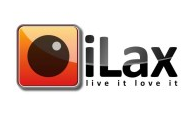 Junior ilax Nomination FormU15 and U12 Competitions				Commences Thursday 31/10/2013Games times will be 5.30; 6.15; 7.00; 7.45; 8.30 (Under 12s will be in early time slots)$160 per team for the season. All teams will be emailed invoices, which must be paid by 21/11/13 (week 4)Season runs from 31/10/2013 to 12/12/2013Email Nomination form to Matt Larwood by Friday 25th Octobermatt@axiosdev.com.auEmail Nomination form to Matt Larwood by Friday 25th Octobermatt@axiosdev.com.auEmail Nomination form to Matt Larwood by Friday 25th Octobermatt@axiosdev.com.auEmail Nomination form to Matt Larwood by Friday 25th Octobermatt@axiosdev.com.auTeam Name:Team Name:Team Name:Team Name:Team Colours:Team Colours:Team Colours:Team Colours:Contact Name:Contact Name:Contact Name:Contact Name:Contact Email:Contact Email:Contact Email:Contact Email:Contact Phone No:Contact Phone No:Contact Phone No:Contact Phone No:Category (please tick) Under 15 Under 12